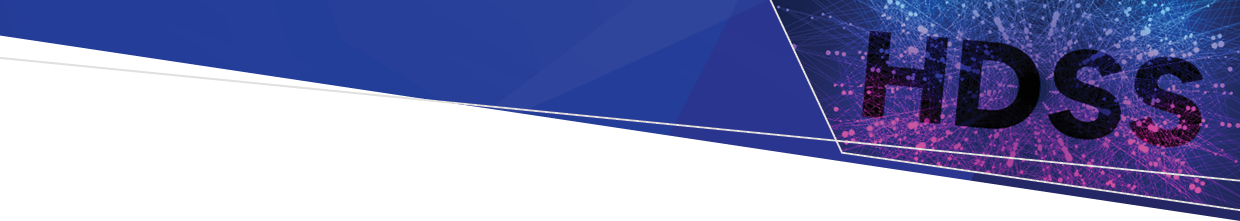 ContentsGlobal updates	2259.1	Private hospital circulars	2259.2	New public surgical centre for Peninsula Health	2259.3	HDSS helpdesk support	2259.4	Release of VAED, VEMD, VINAH, ESIS manuals 2022-23	2259.5	Annual changes to data collections 2023-24	2Agency Information Management System (AIMS)	3259.6	Release AIMS 2022-23	3259.7	Release of AIMS Manual 2022-23	3Elective Surgery Information System (ESIS)	3259.8	Reminder regarding final consolidation for 2021-22	3259.9	Reporting of 2022-23 data started on 1 July	3259.10	Reporting of Readiness for Surgery code V	3Victorian Admitted Episodes Dataset (VAED)	4259.11	VAED Criteria for Reporting 1 July 2022	4259.12	Reminder regarding reporting of Accommodation Type	4259.13	Submission of VAED data for 2022-23	5259.14	VAED test files for 2022-23	5259.15	Final consolidation of VAED data for 2021-22	5Victorian Integrated Non-Admitted Health Minimum Dataset (VINAH)	5259.16	Contact Provider Code set amendment	5259.17	File processing delays	5259.18	Final consolidation of VINAH data for 2021-22	6Non-Admitted Data Collection (NADC)	6259.19	Reporting Multidisciplinary Case Conference	6259.20	Final consolidation of NADC data for 2021-22	6Global updatesPrivate hospital circularsPrivate hospital circulars <https://www.health.gov.au/news/phi-circulars>New public surgical centre for Peninsula HealthHDSS helpdesk supportThe HDSS helpdesk provides advice and assistance with enquiries to many stakeholders. Due to the high volume of enquiries being received, we ask that health services and vendors review the relevant data collection manuals and other documentation available on the HDSS website prior to sending any questions to the helpdesk. Often, the answers to many questions can be found in the data collection manuals, a HDSS Bulletin or another document on our website.When sending an email to the HDSS helpdesk please include the data collection/application in the subject line, as this will help us to direct the email to the appropriate team for a response.Release of VAED, VEMD, VINAH, ESIS manuals 2022-23The 2022–23 manuals for VAED, VEMD, VINAH and ESIS are available on the HDSS website <https://www.health.vic.gov.au/data-reporting/health-data-standards-and-systems>.Annual changes to data collections 2023-24Each year the data collections listed below are reviewed to ensure that the collections support the department’s state and national reporting obligations and reflect changes in hospital funding and service provision arrangements for the coming financial year.Victorian Admitted Episodes Dataset (VAED)Victorian Emergency Minimum Dataset (VEMD)Elective Surgery Information System (ESIS)Victorian Integrated Non-Admitted Health Minimum Dataset (VINAH)Agency Information Management System (AIMS) hosted collections. The process commences on Monday 8 August 2022 when the call for proposals for revisions to data collections for 2023-24, with proposal form attached, is sent to the HDSS Bulletin mailing list.Proposals are reviewed to ensure they comply with departmental information management principles and are appropriate for the nominated collection. Final acceptance of all proposals is based on evaluation and recommendations by the Annual Change Governance Committee and signed off by the Deputy Secretary, Commissioning and System Improvement.Proposers must use the form to submit proposals to HDSS help desk by close of business on Friday 26 August 2022. Further information is available on the Annual Changes page of the HDSS website. Agency Information Management System (AIMS)Release AIMS 2022-23The AIMS annual update for 2022-23 will be released on the HealthCollect portal by the end of July in time to submit July returns. After release of the 2022-23 update, the default year on the AIMS Selector will change from 2021-22 to 2022-23. Select year 2022-23 to open forms for the new financial year and select year 2021-22 to complete forms for the 2021-22 financial year. Forms for the 2021-22 financial year will remain available on the portal to correct and finalise until the final submission dates as published in HDSS Bulletin article 256.5 Final dates for submission of AIMS data for 2021-22 <https://www.health.vic.gov.au/sites/default/files/2022-04/hdss-bulletin-issue-256-13-april-2022.docx>.Release of AIMS Manual 2022-23The AIMS Manual for 2022-23 will be available on the HDSS website shortly.  Elective Surgery Information System (ESIS)Reminder regarding final consolidation for 2021-22Final corrections to 2021-22 data must be submitted before final consolidation on 24 August 2022.Reporting of 2022-23 data started on 1 JulyA reminder that the file sequence number for the first July submission must be 001. The 1-15 July submission was due by Wednesday 20 July. Corrections for 2021-22 data can be included in 2022-23 submissions.Reporting of Readiness for Surgery code V This is a reminder that Readiness for Surgery code V should only be reported when non-urgent surgery is delayed due to government-imposed restrictions. Refer to the reporting guide in Section 3a of the ESIS manual 2022-23 <https://www.health.vic.gov.au/publications/elective-surgery-information-system-manual-2022-23>Readiness for SurgeryV: Ready for Surgery – delayed due to COVID-19 responseReported when a patient is available to undergo the awaited procedure, but their non-urgent surgery (Cat 2 or 3) has been delayed due to government-imposed restrictions on elective surgery as part of the COVID-19 responseAny remaining patients with a Readiness for Surgery status of V – Ready for Surgery – delayed due to COVID-19 response should be changed back to R – Ready for Surgery.Victorian Admitted Episodes Dataset (VAED)VAED Criteria for Reporting 1 July 2022The Victorian Admitted Episode Dataset (VAED) Criteria for reporting 2022-23 document has been published on the HDSS website  <https://www.health.vic.gov.au/data-reporting/victorian-admitted-episodes-dataset> It has been revised to reflect the following changes:Clarification that admitted episodes with accommodation type ‘in the home’ refers to Hospital in the Home (HITH) acute episodes and subacute episodes delivered in the home.Clarification that for admitted episodes with accommodation type ‘in the home’ a telephone call is not a substitute for admitted care. Clarification that the requirement for newborns to receive at least 24 hours of in hospital care in a designated neonatal intensive care unit or special care nursery prior to transfer to HITH as a qualified newborn applies to the birth episode.Updating of the Automatically Admitted Procedure List (AAPL) and Not Automatically Qualified for Admission List (NAQAL) procedure code lists to ICD-10-AM/ACHI Twelfth Edition to be implemented for coding of separations on and after 1 July 2022. Twelfth Edition procedure code 9603701 Consultation liaison psychiatry [CLP] has been added to Appendix B Procedure codes not included in the AAPL or NAQAL. The AAPL and NAQAL list for 1 July 2022 has been published on the HDSS website <https://www.health.vic.gov.au/data-reporting/victorian-admitted-episodes-dataset>Reminder regarding reporting of Accommodation TypeWhen reporting Accommodation Type (a) and Accommodation Type on Separation (b), select the first appropriate category. R	Off-site4	In the Home (Hospital – HITH)7	Ward Based/Medi-Hotel combinationS	ED Short Stay Unit M	Medical Assessment and Planning Unit H	Mental Health and AOD Hub Short Stay UnitP	Psychiatric Assessment and Planning Unit6	Emergency Department K	Paediatric Intensive Care Unit (PICU)U	Intensive Care Unit (ICU)N	Neonatal Intensive Care Unit (NICU)A	Special Care Nursery (SCN)B	Other nursery accommodation or mother’s bedside (rooming in)3	Same Day accommodation2	Overnight accommodation: single room1	Overnight accommodation: shared roomIn July 2021 new Accommodation Type codes were introduced: U Intensive Care Unit, N Neonatal Intensive Care Unit, K Paediatric Intensive Care Unit, and A Special Care Nursery. Health services must ensure that relevant new codes have been implemented in their in-house systems and reported when appropriate. We are reviewing the 2021-22 data and will be following up with individual health services if any issues are identified. Submission of VAED data for 2022-23VAED application and database updates for the 2022-23 reporting year have now been implemented. Sites that have received their internal system updates may commence submitting July VAED data. The PRS2 application will accept VAED data for the 2021-22 financial year in data file submissions with July header dates. Sites that are not ready to begin VAED data submissions for 2022-23 may continue reporting their last set of PRS2 header dates in order to complete reporting for 2021-22.VAED test files for 2022-23Sites that would like to submit their first (or multiple files) through the VAED test database prior to the production system, must contact HDSS Helpdesk to notify us of their intention. Test data files are uploaded in the same manner through the MFT portal but are to be renamed PRS2TEST.Final consolidation of VAED data for 2021-22All sites are reminded that VAED data updates and corrections for the 2021-22 financial year must be completed by 24 August 2022. After this date it will no longer be possible to submit record updates for any episodes separated in 2021-22; this includes the submission of updates for Worksafe episodes.Victorian Integrated Non-Admitted Health Minimum Dataset (VINAH)Contact Provider Code set amendmentThe following change has been made to the contact Provider code set (Table identifier 990012)File processing delaysRecently VINAH file processing times have increased due to the high volume of submissions to be processed. As more patient level data is being reported it is necessary to ensure our systems can cope with the volume and minimise turn-around times so that agencies are able to correct errors within reporting deadlines.We are aware of the processing delays and the VINAH technical support team is currently exploring efficiency improvements necessary within the VINAH repository to improve processing times. Some improvements have already been made, while others are still being explored including; review of all queries and index structures, database optimisation/tuning, impact of long-term retention of in-active records, potential for archiving closed referrals, and restructuring long-running queries. The VINAH technical support team hope to bring these efficiency measures into action over the coming months. In the meantime, we ask that health services be patient especially at the beginning of the month when high volume, large files are submitted for processing.  Health services are able to assist by submitting files with smaller date ranges more frequently throughout the month, as reducing the file size can increase the VINAH repository processing times.Final consolidation of VINAH data for 2021-22All sites are reminded that VINAH data updates and corrections for the 2021-22 financial year must be completed by 24 August 2022. After this date it will no longer be possible to add Referral In, Episode, Contacts and Referral Out data for 2021-22.  Please allow sufficient time to allow corrections and resubmissions before 24 August.Please review the variances between data that has been reported to both AIMS and VINAH. For AIMS corrections refer to the instructions in the AIMS Manual for ‘Correction of Data Already Submitted’.Non-Admitted Data Collection (NADC)Reporting Multidisciplinary Case ConferenceAn error has recently been identified in the Non-Admitted Multidisciplinary Case Conference Reporting Guidelines for reporting this activity within the NADC. A table in the document incorrectly identified the value reported for Multiple Healthcare Provider Flag. An updated version of the guidelines including a corrected version of the table (see below) has now been published on the VINAH page of the HDSS website.Final consolidation of NADC data for 2021-22All sites are reminded that NADC data updates and corrections for the 2021-22 financial year must be completed by 24 August 2022. Health services are reminded that until their return reports are error free, all data reported for that month is rejected. Please allow sufficient time to allow corrections and resubmissions before 24 August. After this date it will not be possible to make submissions for 2021-22 data.ContactsThe Data Collections unit manages several Victorian health data collections including:Victorian Admitted Episodes Dataset (VAED)Victorian Emergency Minimum Dataset (VEMD)Elective Surgery Information System (ESIS)Agency Information Management System (AIMS)Victorian Integrated Non-Admitted Health Minimum Dataset (VINAH)Non-Admitted Data Collection (NADC)The HDSS Bulletin is produced at intervals to provide:answers to common questions recently directed to the HDSS help deskcommunication regarding the implementation of revisions to data collection specifications, including notification of amendments to specified data collection reference tablesfeedback on selected data quality studies undertakeninformation on upcoming eventsWebsiteHDSS website  <https://www2.health.vic.gov.au/hospitals-and-health-services/data-reporting/health-data-standards-systems>HDSS help desk Enquiries regarding data collections and requests for standard reconciliation reportsEmail HDSS help desk <HDSS.helpdesk@health.vic.gov.au>Other Victorian health data requestsVAHI Data Request Hub < https://vahi.freshdesk.com/support/home>HDSS BulletinIssue 259: 26 July 2022Campus codeNameEffective from2221Frankston Public Surgical Centre1 September 2022Code  Descriptor  Reportable Requirements  Change  3030Numurkah & District Health ServiceReportable as of 01/07/2019AddData itemCodeDescriptionClinic IdentifierReport the appropriate MDCC Clinic IdentifierMultiple healthcare provider flag1YesService delivery mode7Non-client eventService delivery setting 98Not applicableService Event ProviderLeave blankSession type3Not applicable – indirect service eventTo receive this publication in another format email HDSS help desk <HDSS.helpdesk@health.vic.gov.au>.Authorised and published by the Victorian Government, 1 Treasury Place, Melbourne.© State of Victoria, Australia, Department of Health, July 2022.Available at HDSS Bulletins < https://www2.health.vic.gov.au/hospitals-and-health-services/data-reporting/health-data-standards-systems/hdss-communications >